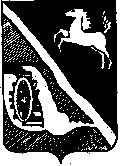 Дума Шегарского районаТомской областиРЕШЕНИЕс. Мельниково                                                                                                         10.05.2016г.                                                                                                   № 84Об утверждении Положения о муниципальном казённом учреждении«Управление образования Администрации Шегарского района»В соответствии с решением Думы Шегарского района от 20.03.2013 г. № 200 «Об утверждении структуры Администрации Шегарского района», руководствуясь пунктом 2 части 7 статьи 25 Устава муниципального образования «Шегарский район», Федеральным законом от 29.12.2012 г. «Об образовании в Российской Федерации», Законом Томской области от 15.03.2013 г. № 35-ОЗ «О внесении изменений в отдельные законодательные акты Томской области по вопросам муниципальной службы», ДУМА ШЕГАРСКОГО РАЙОНА РЕШИЛА:          1. Утвердить Положение о муниципальном казённом учреждении «Управление образования Администрации Шегарского района» согласно приложению к настоящему решению.          2.  Признать утратившим силу:          2.1. решение Думы Шегарского района от 08.10.2013г. № 247 «Об утверждении Положения о муниципальном казённом учреждении «Управление образования Администрации Шегарского района»,          2.2. решение Думы Шегарского района от 10.06.2014г. № 314 «О внесении изменений в Положение о муниципальном казённом учреждении «Управление образования Администрации Шегарского района», утвержденным решением Думы Шегарского района от 08.10.2013 г. № 247,          2.3. решение Думы Шегарского района от 09.09.2014г. № 330 «О внесении изменений в Положение о муниципальном казённом учреждении «Управление образования Администрации Шегарского района», утвержденным решением Думы Шегарского района от 08.10.2013 г. № 247,          2.4. решение Думы Шегарского района от 09.02.2016г. № 51 «О внесении изменений в Положение о муниципальном казённом учреждении «Управление образования Администрации Шегарского района», утвержденным решением Думы Шегарского района от 08.10.2013 г. № 247.     3. Настоящее решение вступает в силу с момента его подписания.4.Настоящее решение подлежит официальному опубликованию на официальном сайте Шегарского района не позднее 20 дней после его подписания в установленном порядке.Председатель Думы Шегарского района                                                      Л.И. НистерюкИсполняющий обязанности Главы Шегарского района                               		                                 В.П. Ермоленко                                                                                                                                                 Приложение к решению                                                                                        Думы Шегарского  района								от 10.05. . № 84ПОЛОЖЕНИЕо муниципальном казённом учреждении «Управление образования Администрации Шегарского района»  ОБЩИЕ ПОЛОЖЕНИЯ1.1. Муниципальное казённое учреждение «Управление образования                   Администрации Шегарского района» Томской области (далее – Управление) является    отраслевым органом Администрации Шегарского района в структуре Администрации Шегарского района, наделяется правами юридического лица и является муниципальным казённым учреждением.1.2. Управление имеет наименование: полное – муниципальное казённое              учреждение «Управление образования Администрации Шегарского района»;                  сокращённое – МКУ «Управление образования».1.3. Местонахождение Управления, юридический адрес: 636130, Россия, Томская       область, Шегарский район, село Мельниково, улица Московская, 24, корпус 2, помещение 4.Фактический адрес: 636130, Россия, Томская область, Шегарский район, село Мельниково, улица Московская, 24, корпус 2, помещение 4.   1.4.   Управление обладает правами юридического лица, имеет имущество, закрепленные за ним на праве оперативного управления, от своего имени приобретает и осуществляет имущественные и неимущественные права и обязанности, может быть истцом и ответчиком в судах, имеет печать, штамп, бланк, лицевые счета соответственно в территориальном органе федерального казначейства, Управлении финансов Администрации Шегарского района. Финансирование деятельности Управления осуществляется на основании бюджетной   сметы.1.5. Управление в своей деятельности руководствуется Конституцией Российской Федерации, федеральными законами и иными нормативно-правовыми актами Российской Федерации, законами и иными нормативно-правовыми актами субъекта Российской       Федерации, нормативно-правовыми актами органов местного самоуправления и              настоящим Положением  о муниципальном казённом учреждении «Управление              образования Администрации Шегарского района» (далее - Положение).1.6. Управление имеет в своей структуре отдел по развитию систем образования,  отдел по обеспечению, отдел экономики, планирования и мониторинга образования. Руководитель структурного подразделения осуществляет руководство структурным подразделением и несет персональную ответственность за исполнение возложенных на структурное подразделение функций. Руководитель структурного подразделения непосредственно подчиняется руководителю Управления. Структурные подразделения действуют на основании положений, утвержденных руководителем Управления.1.7. Управление в своей деятельности подчиняется Главе Администрации Шегарского района. Администрация Шегарского района обладает полномочиями вышестоящей организации по отношению к Управлению. 1.8. Управление  финансируется из бюджета муниципального образования        «Шегарский район».1.9. Управление является Главным распорядителем бюджетных средств                 муниципального образования «Шегарский район». 1.10. В ведении Управления  находятся относящиеся к муниципальной                 собственности Шегарского района муниципальные  образовательные организации (далее -  Организации):- дошкольные;- общеобразовательные (начального общего, основного общего, среднего общего образования);- дополнительного образования детей.II. ЦЕЛИ И ЗАДАЧИ УПРАВЛЕНИЯ ОБРАЗОВАНИЯ2.1. Целями деятельности Управления образования являются:2.1.1. Решение вопросов местного значения в сфере общего образования             Шегарского района Томской области, отнесенных к компетенции муниципального        образования «Шегарский район», законодательством Российской Федерации,                  законодательством Томской области, решениями органов местного самоуправления     Шегарского района, а также организация решения иных вопросов, не отнесенных к        вопросам местного значения, в соответствии с компетенцией.2.1.2.  Обеспечение эффективного функционирования и развития системы            образования на территории муниципального образования «Шегарский район».2.2. Задачами Управления  образования являются:2.2.1. Организация предоставления общедоступного и бесплатного дошкольного, начального общего, основного общего, среднего общего образования по основным          общеобразовательным программам, за исключением полномочий по финансовому      обеспечению реализации основных общеобразовательных программ в соответствии с федеральными государственными образовательными стандартами. 2.2.2. Организация предоставления дополнительного образования детей за исключением дополнительного образования детей, финансовое обеспечение которого осуществляется органами государственной власти субъектов Российской Федерации. 2.2.3.Создание условий для осуществления присмотра и ухода за детьми, содержания детей в Организациях.2.2.4. Обеспечение  содержания зданий и сооружений Организаций, обустройству прилегающих к ним территорий.2.2.5.  Учёт детей, подлежащих  обучению в Организациях, реализующих основные образовательные программы, закрепление определённой территории за конкретной Организацией.2.2.6. Организация летнего отдыха, досуга и занятости несовершеннолетних. 	 2.2.7. Регулирование и контроль финансово-экономической в системе образования района.   2.2.8. Создание необходимых условий для материально-технического обеспечения Организаций в пределах выделенных средств.   2.2.9. Осуществление иных установленных Федеральным законом от 29.12.2012 г. №  273 «Об образовании в Российской Федерации» полномочий в сфере образования.III. ПОЛНОМОЧИЯ УПРАВЛЕНИЯ ОБРАЗОВАНИЯ3.1.Управление для реализации поставленных целей и задач осуществляет следующие полномочия:3.1.1. Организация предоставления общедоступного и бесплатного дошкольного,   начального общего, основного общего, среднего общего образования по основным         общеобразовательным программам в Организациях (за исключением полномочий по финансовому обеспечению реализации основных общеобразовательных программ в соответствии с федеральными государственными  образовательными стандартами).3.1.2. Организация предоставления дополнительного образования детей в                      Организациях (за исключением дополнительного образования детей, финансовое обеспечение которого осуществляется органами государственной власти субъекта Российской Федерации).3.1.3.  Создание условий для осуществления присмотра и ухода за детьми,              содержания детей в Организациях.3.1.4. Обеспечение содержания зданий и сооружений Организаций, обустройство прилегающих к ним территорий.3.1.5. Информирование Главы Шегарского  района о состоянии системы образования в районе.3.1.6. Информирование населения Шегарского района о состоянии системы образования территории через разработку и публикацию ежегодных докладов.3.1.7. Обеспечение соблюдения прав обучающихся (воспитанников) на образование.3.1.8. Обеспечение соблюдения прав обучающихся в ходе государственной          (итоговой) аттестации, в том числе  через создание и организацию деятельности            муниципальной конфликтной комиссии.3.1.9. Учёт детей, подлежащих обучению по образовательным программам             дошкольного, начального общего, основного общего и среднего общего образования,      закрепление Организаций за конкретными территориями муниципального района;3.1.10. Осуществление контроля за деятельностью образовательных организаций по сбору данных о детях, подлежащих обучению, за организацией обучения детей, за ведением в Организациях документации по учету и движению обучающихся;3.1.11. Учет несовершеннолетних, не посещающих или систематически пропускающих по неуважительным причинам занятия в Организациях.3.1.12. Разработка и внедрение в практику работы Организаций программ и методик, направленных на формирование законопослушного поведения несовершеннолетних.3.1.13. Дает согласие на оставление муниципальной Организации обучающемуся, достигшему возраста пятнадцати лет, до получения им основного общего образования. 3.1.14. Принимает меры в месячный срок, обеспечивающие трудоустройство несовершеннолетнего, оставившего Организацию до получения основного общего образования и продолжение освоения им образовательной программы основного общего образования по иной форме обучения.3.1.15. Создание психолого-медико-педагогической комиссии, которая выявляет несовершеннолетних с ограниченными возможностями здоровья и (или) отклонениями в поведении, проводит их комплексное обследование и готовит рекомендации по оказанию им психолого-медико-педагогической помощи и определению форм дальнейшего обучения и воспитания несовершеннолетних.3.1.16. Осуществление организационно-методической  помощи Организациям района.3.1.17. Обеспечение профессионального общения педагогов по актуальным           проблемам образования, координация деятельности методических (общественных)       объединений педагогов.3.1.18. Осуществление информационного, методического обеспечения деятельности            Организаций с целью организации предоставления доступности начального общего,        основного общего, среднего общего, дополнительного, дошкольного образования всем детям, проживающим на территории Шегарского района.3.1.19. Координация деятельности Организаций по разработке ими образовательных программ  в целях обеспечения прав граждан на получение образования в соответствии с их потребностями и особенностями (в том числе детей с ограниченными возможностями здоровья).3.1.20. Обеспечение работы по предоставлению дополнительного образования детей, оказание содействия совершенствованию воспитательной работы в Организациях.3.1.21. Осуществление организационно-воспитательной работы с обучающимися на территории района через проведение индивидуальных, групповых, массовых                   мероприятий.3.1.22. Организация летнего отдыха, досуга и занятости несовершеннолетних.3.1.23. Обеспечение информационного и методического сопровождения мероприятий различных уровней и направлений (в том числе педагогических чтений, годичных совещаний работников образования, проведение этапов олимпиад, турниров, конкурсов, фестивалей и иных мероприятий); сопровождение деятельности общественных объединений педагогов, родителей обучающихся.3.1.24. Ведение информационно-аналитической деятельности по оценке состояния муниципальной образовательной системы и направлений ее развития. 3.1.25. Экспертиза состояния и результатов инновационной деятельности Организаций Шегарского района.          3.1.26.Осуществление изучения деятельности Организаций по обеспечению выполнения федеральных государственных образовательных стандартов, норм и нормативов в области образования.3.1.27. Организация работы по подготовке Организаций к новому учебному году.3.1.28. Разработка годовых и перспективных планов капитального и текущего ремонтов Организаций Шегарского района.3.1.29. Координация деятельности руководителей подведомственных Организаций:- по созданию условий безопасного функционирования Организаций в соответствии с требованиями санитарных правил и норм, государственного пожарного надзора, инспекции по охране труда и технике безопасности;-по проведению мероприятий, предотвращающих чрезвычайные ситуации           (антитеррористические, противопожарные и других);- по расследованию и учёту несчастных случаев на производстве с работниками и обучающимися во время образовательного процесса;-по обеспечению образовательного процесса учебным оборудованием в                соответствии с образовательными программами;- по осуществлению контроля за созданием условий для организации питания обучающихся в организациях;- по подвозу обучающихся по утвержденным маршрутам Организаций на территории  муниципального образования  «Шегарский район»;3.1.30. Реализация кадровой политики в области образования:3.1.30.1. Ведение учета, анализа и прогноза потребности Организаций района в педагогических кадрах, осуществление анализа и прогноза состояния системы подготовки, переподготовки и повышения квалификации педагогических и руководящих кадров Организаций, организация взаимодействия с учебными заведениями и другими учреждениями по вопросам педагогического образования и кадрового обеспечения. 3.1.30.2. Организация целевого набора выпускников Организаций на педагогические специальности в высшие учебные заведения.3.1.30.3. Создание банка данных передового педагогического опыта, педагогических кадров.3.1.30.4. Оказание методической помощи педагогическим работникам, повышения квалификации педагогических и руководящих работников. 3.1.30.5. Организация профессионального обучения специалистов и методистов, Управления образования.3.1.30.6.Организация деятельности Организаций по представлению к награждению (поощрению) работников системы образования Шегарского района государственными и отраслевыми наградами, награждение и (поощрение) работников системы образования.3.1.31. Участие в формировании районного бюджета, привлечение дополнительных источников финансирования, материально-технического обеспечения системы образования.3.1.32. Внесение предложений об отмене или приостановлении действия на территории  Шегарского района актов органов местного самоуправления, нормативных документов подразделений администрации, входящих в противоречия с существующим Законом Российской Федерации «Об образовании» и другими нормативными актами в сфере образования.3.1.33. Участие в лицензировании, аккредитации Организаций в соответствии с полномочиями Управления образования.3.1.34. Заключать  договоры о сотрудничестве и совместной деятельности по вопросам образования в соответствии с законодательством Российской Федерации.3.1.35. Для обеспечения государственно-общественной формы управления и выработки политики в области образования, разработки научно-обоснованных критериев оценки результатов обучения и воспитания молодежи Управление образования  может создавать коллегиальные органы для рассмотрения вопросов и подготовки по ним предложений, которые именуются Советами:    Совет руководителей Организаций;     Муниципальный государственно-общественный совет по развитию образования;    Экспертный Совет. Советы принимают решения, которые являются обязательными для исполнения подведомственными Организациями. Для обеспечения согласованных действий заинтересованных органов и структур, для решения определенных задач могут создаваться координационные органы, которые именуются комиссиями.Компетенция комиссий и советов, сфера деятельности и полномочия определяются Положениями о них, утвержденными приказом начальника Управления образования.3.1.36. Взаимодействовать с Организациями, исходя из их самостоятельности и ответственности перед органами местного самоуправления, и строит свои отношения с ними на принципах сотрудничества, оставляя за собой право на получение оперативной и долгосрочной информации и ведомственной статистики.           3.1.37. Обеспечивает перевод совершеннолетних обучающихся с их согласия и несовершеннолетних обучающихся с согласия их родителей (законных представителей) в другие муниципальные образовательные организации, осуществляющие образовательную деятельность по образовательным программам соответствующих уровня и направленности в случае прекращения деятельности муниципальной образовательной организации, аннулирования соответствующей лицензии, лишения ее государственной аккредитации по соответствующей образовательной программе или истечения срока действия государственной аккредитации по соответствующей образовательной программе, а также в случае приостановления действия лицензии, приостановления действия государственной аккредитации полностью или в отношении отдельных уровней образования.           3.1.38. Формирует кадровый резерв руководителей Организаций.           3.1.39. Устанавливает порядок и сроки проведения аттестации руководителей Организаций, осуществляет аттестацию руководителей Организаций.3.2.К исключительным полномочиям Управления образования относится:3.2.1. Предоставление  информации об имуществе Организаций, которое является излишним, используется не по назначению или не используется в отдел экономики Администрации Шегарского района.            3.2.2. Осуществление контроля: финансовой и хозяйственной деятельности организаций в части обеспечения правомерного, целевого, эффективного использования бюджетных средств в соответствии с действующим законодательством РФ; соблюдения законодательства Российской Федерации и законодательства субъекта Российской Федерации в области образования несовершеннолетних;использования субсидий их получателями, подведомственными Управлению, в соответствии с условиями и целями, определенными при предоставлении указанных средств из бюджета.3.2.3. Приостановление приносящей доходы деятельности Организации, если она идет в ущерб образовательной деятельности, предусмотренной  уставом, до решения суда по этому вопросу.3.2.4. Осуществление мониторинга и комплексной оценки деятельности по показателям основных результатов и эффективности функционирования Организаций.3.2.5. Формирование сети Организаций на территории Шегарского района:           - проведение экспертных оценок необходимости создания Организаций, последствий их реорганизации и ликвидации;           - внесение предложений Главе Шегарского района о создании, реорганизации,         ликвидации Организаций и совершенствовании их деятельности.3.2.6. Осуществление в установленном порядке сбора, обработки, анализа и предоставления государственной статистической отчетности в сфере образования.         3.2.7. Как главный распорядитель бюджетных средств обладает следующими полномочиями:         3.2.7.1. Обеспечивает результативность, адресность и целевой характер использования бюджетных средств в соответствии с утвержденными ему бюджетными ассигнованиями и лимитами бюджетных обязательств;3.2.7.2. формирует перечень подведомственных ему распорядителей и получателей бюджетных средств;3.2.7.3. ведет реестр расходных обязательств, подлежащих исполнению в пределах утвержденных ему лимитов бюджетных обязательств и бюджетных ассигнований;3.2.7.4. осуществляет планирование соответствующих расходов бюджета, составляет обоснования бюджетных ассигнований;3.2.7.5. составляет, утверждает и ведет бюджетную роспись, распределяет бюджетные ассигнования, лимиты бюджетных обязательств по подведомственным распорядителям и получателям бюджетных средств и исполняет соответствующую часть бюджета;3.2.7.6. вносит предложения по формированию и изменению лимитов бюджетных обязательств;3.2.7.7. вносит предложения по формированию и изменению сводной бюджетной росписи;3.2.7.8. определяет порядок утверждения бюджетных смет подведомственных получателей бюджетных средств, являющихся казенными учреждениями;3.2.7.9. формирует и утверждает государственные (муниципальные) задания;3.2.7.10. обеспечивает соблюдение получателями межбюджетных субсидий, субвенций и иных межбюджетных трансфертов, имеющих целевое назначение, а также иных субсидий и бюджетных инвестиций, определенных Бюджетным Кодексом, условий, целей и порядка, установленных при их предоставлении;3.2.7.11. формирует бюджетную отчетность главного распорядителя бюджетных средств;3.2.7.12. отвечает соответственно от имени муниципального образования по денежным обязательствам подведомственных ему получателей бюджетных средств;3.2.7.13 осуществляет иные бюджетные полномочия, установленные Бюджетным Кодексом и принимаемыми в соответствии с ним нормативными правовыми актами (муниципальными правовыми актами), регулирующими бюджетные правоотношения.         3.2.8. Разрешает по заявлению родителей (законных представителей) прием детей в Организации на обучение по образовательным программам начального общего образования в более раннем или более позднем возрасте.         3.2.9. Разрабатывает показатели (критерии), отражающие специфику работы Организаций, для установления оплаты труда руководителям организаций.3.2.10. Осуществляет оценку эффективности деятельности руководителей Организаций, с целью установления размера стимулирующих выплат руководителям Организаций по результатам труда3.3. С целью реализации указанных полномочий Управление:3.3.1. Изучает и анализирует потребности и запросы населения в образовательных услугах.3.3.2. Разрабатывает предложения по развитию и модернизации сети Организаций.3.3.3. Организует проведение педагогических конференций, совещаний, иных мероприятий.3.3.4. Изучает деятельность организаций по вопросам:- предоставления общедоступного и бесплатного дошкольного, начального общего, основного общего, среднего общего образования по основным общеобразовательным программам;- предоставления и достоверности показателей о соответствии установленным требованиям условий осуществления образовательного процесса в Организациях;- деятельности руководителей организаций.3.3.5. Разрабатывает и реализует муниципальные программы развития образования.3.3.6. Контролирует ведение статистического учета и отчетности Управления образования.3.3.7. Создает аттестационную комиссию для аттестации руководителей Организаций.3.3.8. Осуществляет  иные установленные Федеральным законом от 29.12.2012 г. «Об образовании в Российской Федерации» полномочия в сфере образования.3.4. Управление:3.4.1. Издает в пределах своей компетенции приказы, инструкции и другие локальные акты, обязательные для исполнения работниками Управления и Организаций, давать разъяснения по ним, готовить проекты нормативных правовых и иных актов Администрации Шегарского района.3.4.2. Вносит предложения о создании, реорганизации и ликвидации в установленном порядке Организаций, необходимых для эффективного функционирования системы образования.3.4.3. Создает экспертные и рабочие группы для решения вопросов развития системы образования.3.4.4. Запрашивает и получает в установленном порядке от государственных органов власти, органов местного самоуправления, учреждений и организаций (независимо от их организационно-правовой формы и ведомственной принадлежности) сведения, материалы и документы, необходимые для осуществления возложенных на Управление задач и функций.3.4.5. Формирует предложения по объему бюджетных ассигнований, необходимых для финансового обеспечения подведомственных бюджетных, казенных и автономных организаций, с обоснованием, в целях формирования расходов бюджета Шегарского района на очередной финансовый год в соответствии с утвержденным Порядком.3.4.6. Проводит мониторинг исполнения муниципальных заданий подведомственных бюджетных и автономных Организаций, формировать свод оценок и заключений по фактическому исполнению муниципальных заданий в соответствии с утвержденным Порядком.3.4.7. Разрабатывает порядок определения нормативных затрат в отношении муниципальных услуг, оказываемых подведомственными Организациями, в соответствии с консолидированным перечнем муниципальных услуг.3.4.8. Осуществляет контроль на территории муниципального образования «Шегарский район» за:-исполнением законодательства Российской Федерации об образовании; - соблюдением и выполнением государственных образовательных стандартов и нормативов в учебных организациях; - выполнением принятых решений Управления образования; - деятельностью руководителей подведомственных Организаций в целях осуществления государственной политики в области образования; - исполнением подведомственными организациями финансовой дисциплины; - распределением, эффективностью использования средств  бюджета на образовательные цели; - разработкой и реализацией системы стимулирующих выплат в пределах средств, выделенных на образование.	3.4.9. Осуществлять мониторинг Организаций.IV. ОРГАНИЗАЦИЯ РАБОТЫ УПРАВЛЕНИЯ4.1. Управление возглавляет начальник, назначаемый и освобождаемый от должности распоряжением Главы Администрации Шегарского района.4.2. Начальник Управления осуществляет руководство и несет персональную ответственность за выполнение возложенных на Управление целей, задач и полномочий.4.3. Начальник Управления:4.3.1. Представляет без доверенности интересы Управления по всем вопросам его деятельности, представляет Управление в гражданско-правовых и иных отношениях с другими организациями, совершает сделки.4.3.2. Является распорядителем финансовых ассигнований, предоставляемых Управлению образования,  подписывает сметы расходов и финансовые документы, определяет условия премирования и материального стимулирования, работников Управления образования и руководителей образовательных организаций.4.3.3. Распоряжается в установленном порядке имуществом и средствами Управления.4.3.4. Заключает и оплачивает муниципальные контракты от имени Управления, иные договоры, подлежащие исполнению за счет бюджетных средств, от имени муниципального образования, в пределах доведенных лимитов бюджетных обязательств Управления, выдает доверенности на совершение гражданско-правовых действий.4.3.5. Утверждает  инструкции, издает в пределах компетенции Управления образования приказы, другие локальные акты, обязательные для выполнения всеми Организациями.4.3.6. Своим приказом осуществляет прием на работу и увольнение работников Управления.4.3.7. Распределяет обязанности между работниками Управления, применяет меры поощрения к работникам и налагает на них дисциплинарные взыскания в соответствии с Трудовым кодексом Российской Федерации.4.3.8. Обеспечивает повышение квалификации и социальные гарантии для работников Управления.4.3.9. Вносит предложения Главе Шегарского района о поощрении или наложении дисциплинарных взыскания на руководителей Организаций.4.3.10. Ведет личный прием граждан, рассматривает обращения по существу.4.3.11. Утверждает структуру, штатное расписание Управления образования, устанавливает должностные оклады, компенсационные и стимулирующие выплаты к должностным окладам сотрудников в пределах фонда оплаты труда и схем должностных окладов по согласованию с Администрацией района.4.3.12. Утверждает Положения об отделах Управления образования, должностные инструкции работников, разрабатывает проекты уставов Организаций и изменения к ним4.3.13. Организует и проводит в установленном порядке совещания, заседания и другие мероприятия по обсуждению вопросов состояния и развития образования в районе.4.3.14. В отсутствие начальника Управления образования (командировка, болезнь, отпуск) его обязанности выполняет заместитель начальника.4.3.15. Взаимодействует с Организациями, исходя из их самостоятельности и ответственности перед органами местного самоуправления, и строит свои отношения с ними на принципах сотрудничества, оставляя за собой право на получение оперативной и долгосрочной информации и ведомственной статистики. 4.3.16. Осуществляет иные полномочия в соответствии с действующим законодательством Российской Федерации, муниципальными правовыми актами Шегарского района.4.4. Начальник, специалисты Управления, должности которых внесены в реестр должностей муниципальных служащих Шегарского района, осуществляют свою деятельность на основании должностных инструкций и действующего законодательства о муниципальной службе и являются муниципальными служащими.4.5. Замещение вакантных должностей муниципальной службы в Управлении осуществляется в соответствии с действующим законодательством РФ и муниципальными правовыми актами Шегарского района.V. ИМУЩЕСТВО И ФИНАНСИРОВАНИЕ УПРАВЛЕНИЯ5.1. Функционирование Управления обеспечивается имуществом, закрепленным за ним на праве оперативного управления.5.2. Передача имущества осуществляется по акту приема-передачи в установленном порядке.5.3. При осуществлении оперативного управления имуществом Управление обязано:- эффективно использовать закрепленное на праве оперативного управления имущество;- обеспечивать сохранность и использование закрепленного за ним на праве оперативного управления имущества строго по целевому назначению;- не допускать ухудшения технического состояния закрепленного на праве оперативного управления имущества (это требование не распространяется на ухудшения, связанные с нормативным износом этого имущества в процессе эксплуатации);- осуществлять контроль ведения капитального и текущего ремонта закрепленного за ним имущества.5.4. Финансирование Управления осуществляется за счет средств бюджета Шегарского района в соответствии с утвержденной сметой.5.5. Управление в установленном порядке осуществляет своевременное предоставление в государственные и муниципальные органы статистической и бухгалтерской отчетности.VI. РЕОРГАНИЗАЦИЯ И ЛИКВИДАЦИЯ УПРАВЛЕНИЯ6.1. Реорганизация и ликвидация Управления осуществляются на основании решения Думы Шегарского района по представлению Главы Шегарского района в соответствии с действующим законодательством РФ.